                                                                                                                                                                                                                                                                                                                                                                                                                                              Проєкт 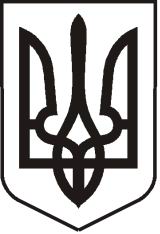 УКРАЇНАЛУГАНСЬКА   ОБЛАСТЬПОПАСНЯНСЬКА  МІСЬКА  РАДАВИКОНАВЧИЙ КОМІТЕТРIШЕННЯ24.07.2020                                               м. Попасна		                         № Про  стан розгляду звернень громадян, що надійшли до виконавчого комітету Попаснянської міської ради протягом І півріччя 2020 року          Заслухавши інформацію начальника загального відділу Степанової В.М. про стан розгляду звернень громадян, що надійшли до виконавчого комітету Попаснянської міської ради протягом І півріччя 2020 року, з урахуванням аналізу проведеної роботи, на виконання вимог Законів України «Про звернення громадян» та  «Про місцеве самоврядування в Україні», «Про доступ до публічної інформації», Указу Президента України «Про додаткові заходи щодо забезпечення реалізації громадянами конституційного права на звернення», з метою підвищення ефективності роботи із зверненнями громадян, ефективного вирішення питань, що порушуються громадянами, виконавчий комітет Попаснянської міської ради                  ВИРІШИВ: 1. Інформацію начальника загального відділу Степанової В.М.   про  стан розгляду звернень громадян, що надійшли до виконавчого комітету Попаснянської міської ради протягом І півріччя 2020   взяти  до відома (додається).2.Керуючому справами, заступникам міського голови здійснювати постійний  контроль  за  виконанням  Закону України від 02.10.1996 № 393/96-ВР «Про звернення громадян», основних положень  Указу Президента України від 07 лютого 2008 року №109/2008 «Про першочергові заходи щодо забезпечення реалізації та гарантування конституційного права на звернення громадян до органів державної влади та органів місцевого самоврядування» у виконкомі міської ради. 3.    Начальникам відділів та спеціалістам виконкому міської ради:                - забезпечувати кваліфікований, неупереджений і об’єктивний розгляд звернень громадян з метою вирішення порушених у них питань, задоволення законних вимог заявників та підготовку обґрунтованих відповідей;                                                                                                -  не допускати  порушення  термінів  розгляду  звернень  громадян.   4.  Загальному відділу виконкому міської ради:                    - забезпечувати  контроль за своєчасним розглядом звернень громадян в відділах  виконкому міської ради;                -  здійснювати постійний моніторинг роботи із зверненнями громадян у відділах для проведення відповідного аналізу роботи зі зверненнями громадян;                -    забезпечити висвітлення цього рішення на офіційному вебсайті міської ради.     5. Координацію роботи щодо виконання цього рішення покласти відповідно до розподілу обов’язків   на   начальника   загального   відділу  - Степанову В.М.,  контроль - керуючого справами  виконкому  міської  ради  Кулік Л.А.                        Міський голова                                                                   Ю.І.Онищенко  Підготувала  Степанова, 20871 